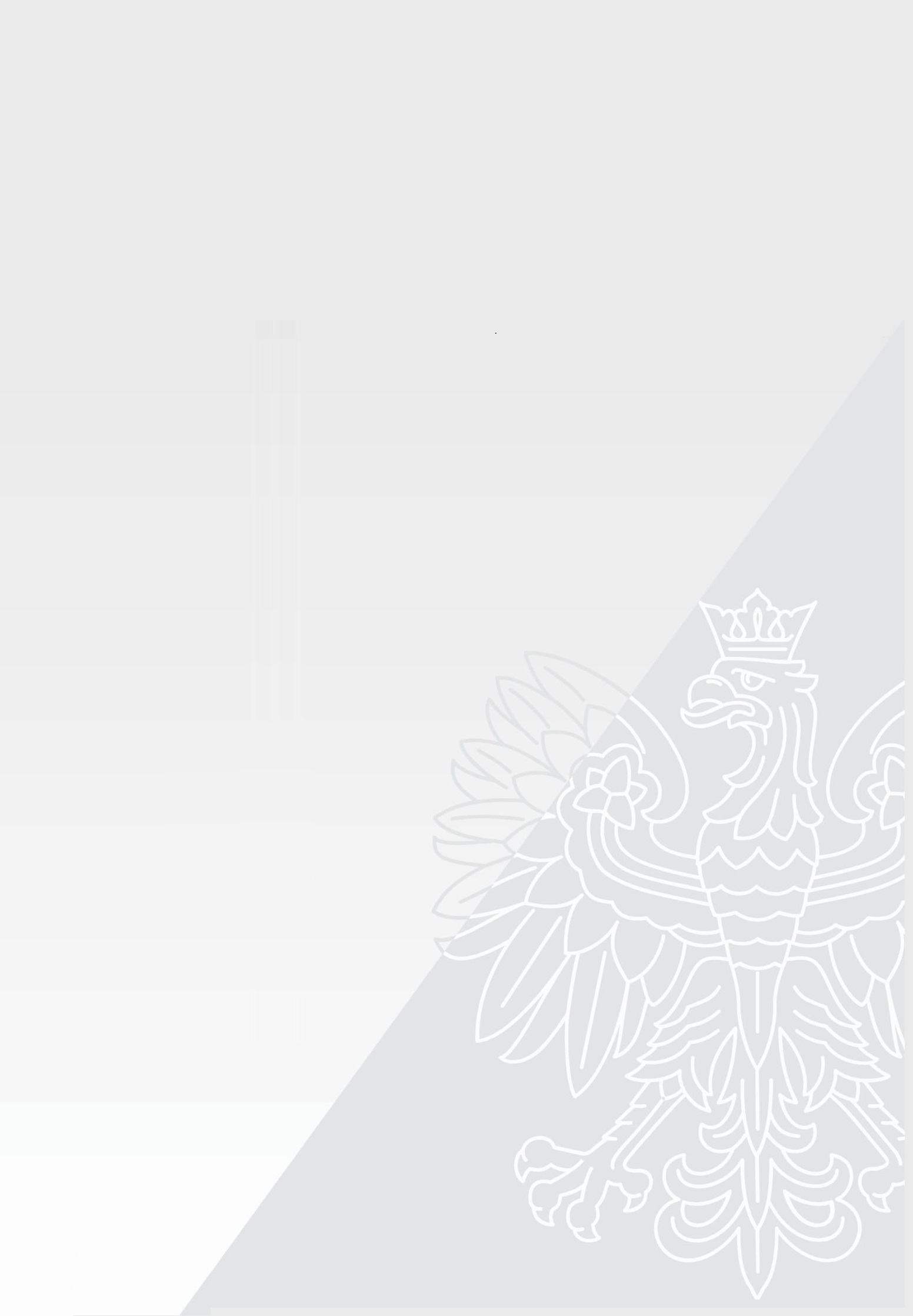 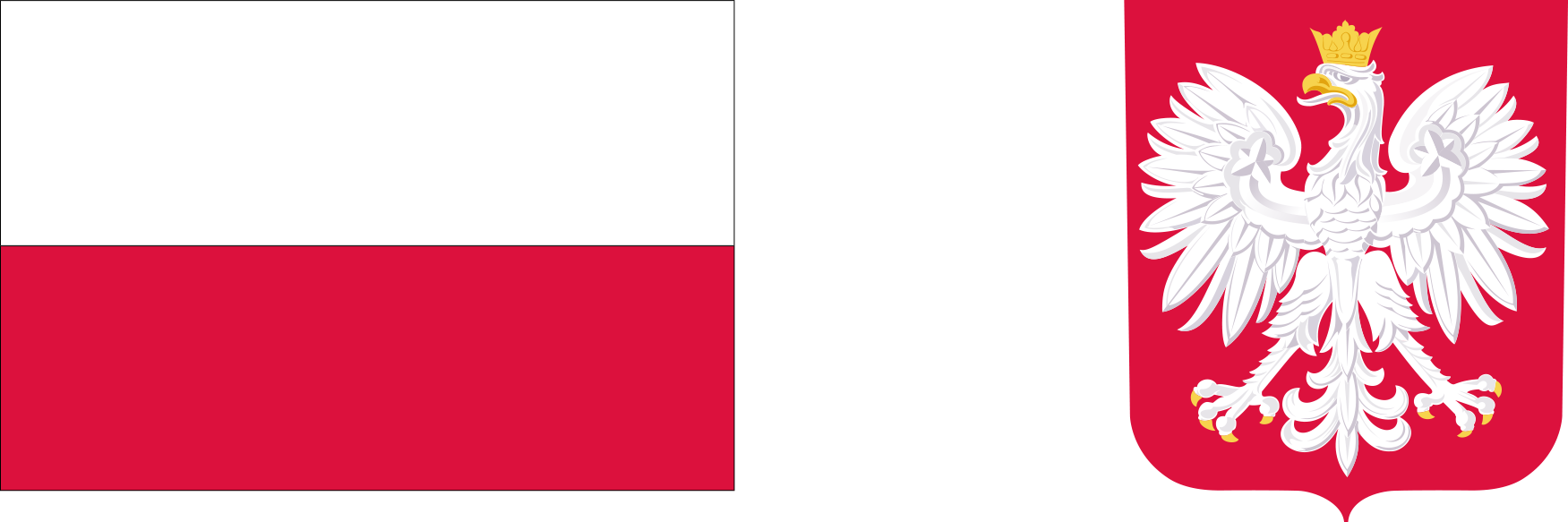 DOFINANSOWANOZE ŚRODKÓWPAŃSTWOWEGOFUNDUSZU CELOWEGONAZWA PROGRAMUDofinansowanie pracodawcom kosztów kształcenia młodocianych pracowników w roku 2023 
ze środków Funduszu PracyDOFINANSOWANIE139.988 złCAŁKOWITA WARTOŚĆ INWESTYCJI139.988 zł